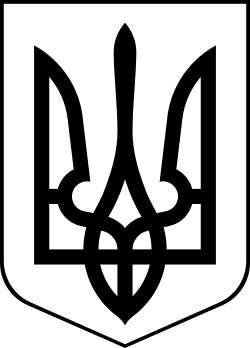 УкраїнаМЕНСЬКА МІСЬКА РАДАЧернігівська область(друга сесія восьмого скликання) РІШЕННЯ23 грудня 2020 року	№28Про внесення змін до Програми організації харчування учнів у закладах загальної середньої освіти Менської міської ради на 2020-2022 роки	Заслухавши інформацію начальника відділу освіти Менської міської ради Лук’яненко І.Ф. щодо організації харчування учнів у закладах загальної середньої освіти, відповідно до вимог Законів України «Про освіту», «Про повну загальну середню освіту», «Про охорону дитинства», «Про державну соціальну допомогу малозабезпеченим сім’ям», «Про особливості державної політики із забезпечення державного суверенітету над тимчасово окупованими територіями в Донецькій та Луганській областях», «Про внесення змін до деяких Законів України щодо забезпечення безкоштовним харчуванням дітей внутрішньо переміщених осіб» від 16.01.2020 року №474-ІX, статті 21 Закону України «Про повну загальну середню освіту», доповненою частиною п’ятою наступного змісту: «Діти з числа внутрішньо переміщених осіб чи діти, які мають статус дитини, яка постраждала внаслідок воєнних дій і збройних конфліктів, які навчаються у дошкільних, загальноосвітніх, професійно-технічних навчальних закладах незалежно від підпорядкування, типів і форми власності, забезпечуються безкоштовним харчуванням у порядку, встановленому Кабінету Міністрів України, «Про внесення змін до деяких законів України щодо забезпечення безкоштовним харчуванням дітей, один із батьків яких загинув (пропав без вісти), помер під час захисту незалежності та суверенітету України», постанов Кабінету Міністрів України від 19.06.2002 №856 «Про організацію харчування окремих категорій учнів у загальноосвітніх навчальних закладах», від 02.02.2011 № 116 «Про затвердження Порядку надання послуг з харчування дітей у дошкільних, учнів у загальноосвітніх та професійно – технічних навчальних закладах, операції з надання яких звільняються від обкладення податком на додану вартість», від 22.11.2004 № 1591 «Про затвердження норм харчування у навчальних та оздоровчих закладах», у зв'язку із змінами умов харчування учнів загальноосвітніх навчальних закладів відповідно до Закону України «Про внесення змін до деяких законодавчих актів України», постанови КМУ №16 від 18.01.2016 р. «Про внесення змін до Порядку надання послуг з харчування дітей у дошкільних, учнів у загальноосвітніх та професійно-технічних закладах, операції з надання яких звільняються від обкладення податком на додану вартість» та з метою збереження здоров’я дітей та забезпечення повноцінного і раціонального харчування учнів, відповідно до рішення двадцятої сесії сьомого скликання від 12 вересня 2018 року № 317««Про внесення змін до рішень десятої сесії сьомого скликання від 31 січня 2018 року «Про розмір плати за харчування в закладах дошкільної освіти» та «Про порядок організації харчування учнів 1-11 класів закладів загальної середньої освіти у 2018 році»», керуючись п. 22 ст.26 Закону України «Про місцеве самоврядування в Україні», Менська міська радаВИРІШИЛА:Внести наступні зміни до рішення тридцять шостої сесії сьомого скликання Менської міської ради від 26 грудня №676 «Про затвердження Програми організації харчування учнів у закладах загальної середньої освіти Менської міської ради на 2020-2022 роки»:- внести зміни у розділі I Програми організації харчування учнів у закладах загальної середньої освіти Менської міської ради на 2020-2022 роки, а саме:п. 9. Загальний орієнтовний обсяг фінансових ресурсів, необхідних для реалізації програми, у 2021 році становитиме 3 020 700 грн. (у рішенні тридцять шостої сесії сьомого скликання обсяг фінансових ресурсів необхідних для реалізації Програми у 2021 році становив 2 899 503 грн. Обсяг фінансових ресурсів необхідних для реалізації Програми у 2021 році, після внесення відповідних змін, збільшиться на 121 197 грн.),п. 9.1. у тому числі: кошти бюджету Менської міської територіальної громади у 2021 році - 2 103 925 грн. (у рішенні тридцять шостої сесії сьомого скликання обсяг фінансових ресурсів необхідних для реалізації Програми у 2021 році становив - 2 116 373 грн. Обсяг фінансових ресурсів необхідних для реалізації Програми у 2021 році, після внесення відповідних змін, зменшиться на 12 448 грн ),п. 9.2. у тому числі: кошти спеціального фонду (спонсорські кошти, надходження благодійних внесків від батьків в натуральній формі, інші джерела коштів, не заборонених законодавством) у 2021 році - 916 775 грн. (батьківська плата 851 775 грн. та благодійні внески 65 000 грн.), (у рішенні тридцять шостої сесії сьомого скликання обсяг фінансових ресурсів необхідних для реалізації Програми у 2021 році становив 783 130 грн. Обсяг фінансових ресурсів необхідних для реалізації Програми у 2021 році, після внесення відповідних змін, збільшиться на 133 645 грн).- розділи ІV, VI , VII, VIIIПрограми організації харчування учнів в закладах загальної середньої освіти Менської міської ради на 2020-2022 роки доповнити позиціями: відповідно до Закону України «Про внесення змін до деяких Законів України щодо забезпечення безкоштовним харчуванням дітей внутрішньо переміщених осіб» від 16.01.2020 року №474-ІX, «Діти з числа внутрішньо переміщених осіб чи діти, які мають статус дитини, яка постраждала внаслідок воєнних дій і збройних конфліктів, які навчаються у загальноосвітніх навчальних закладах незалежно від підпорядкування, типів і форми власності, забезпечуються безкоштовним харчуванням у порядку, встановленому Кабінетом Міністрів України» та відповідно до Закону України “Про внесення змін до деяких законів України щодо забезпечення безкоштовним харчуванням дітей, один із батьків яких загинув (пропав без вісти), помер під час захисту незалежності та суверенітету України” “діти з числа осіб, визначених у статті 10 Закону України “Про статус ветеранів війни, гарантії їх соціального захисту забезпечуються безкоштовним харчуванням”.Контроль за виконанням рішення покласти на заступника голови з питань діяльності виконавчого комітету Менської міської ради.Міський голова	Г.А. Примаков